July2020Valleyview & Districts Agricultural Society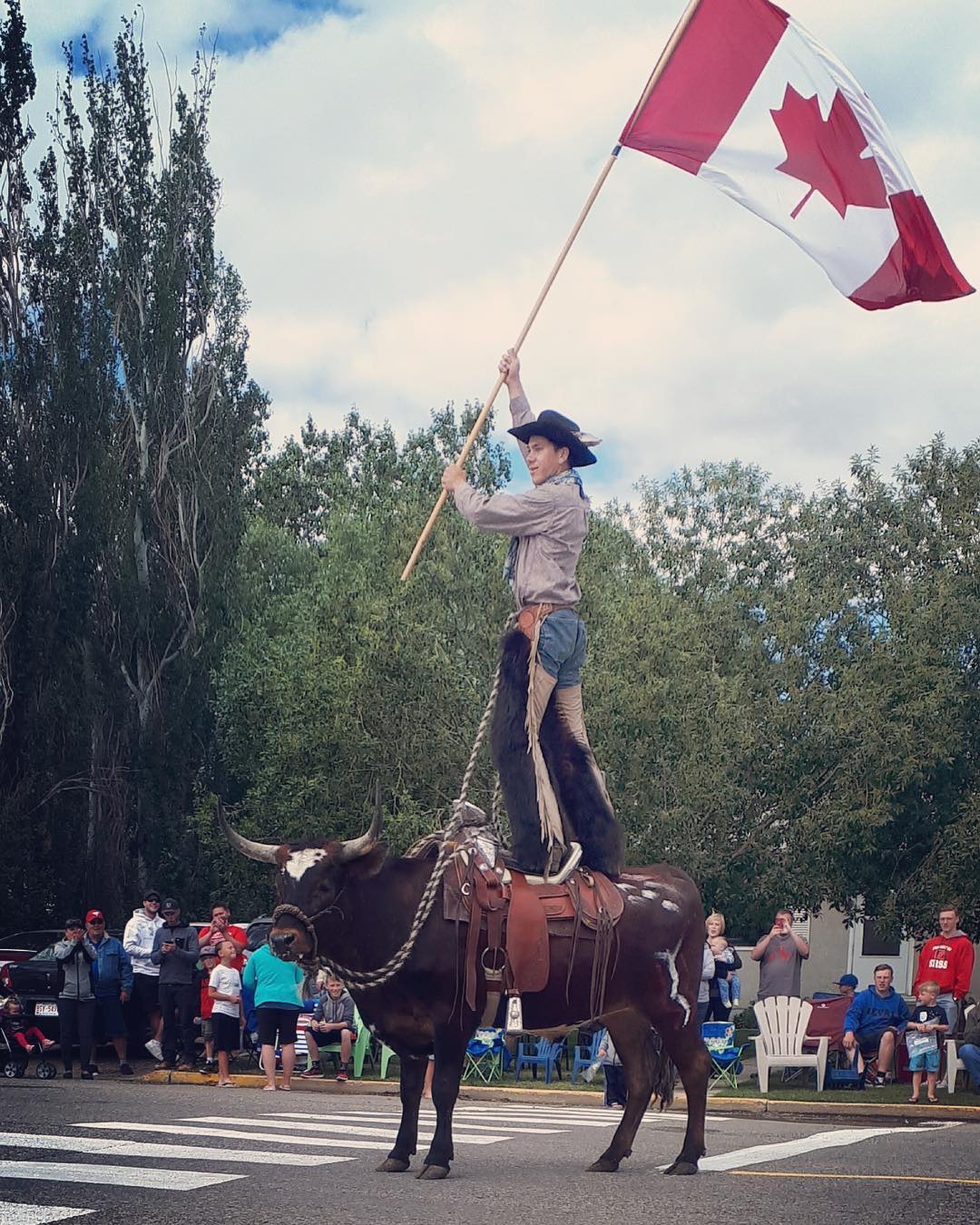 12347:30-8:30 Kendra5675-9 Private Booking897:30-8:30 Kendra10111213145-9 Private Booking15167:30-8:30 Kendra17181920215-9 Private Booking22237:30-8:30 Kendra2425262728Private booking 5-929307:30-8:30 Kendra31August2020Valleyview & Districts Agricultural Society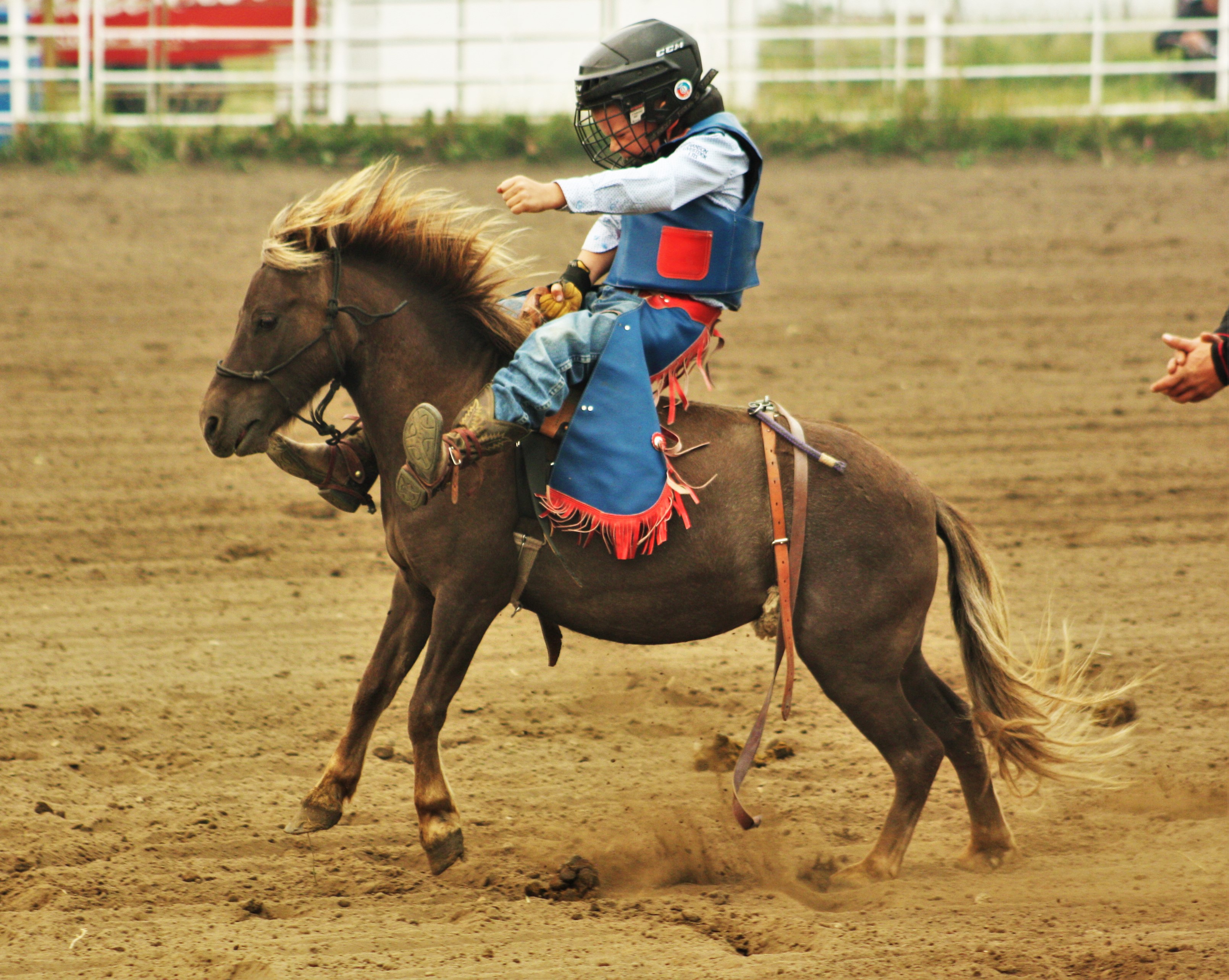 12345-9 Private Bookings.567:30-8:30 Private Booking78910115-9 Private Bookings12137:30- 8:30 Private Booking14151617185-9 Private Bookings197:30-8:30 Private Booking20Ag Meeting 7pm21222324255-9 PrivateBookings26277:30-8:30 Private Booking28293031September2020Valleyview & Districts Agricultural Society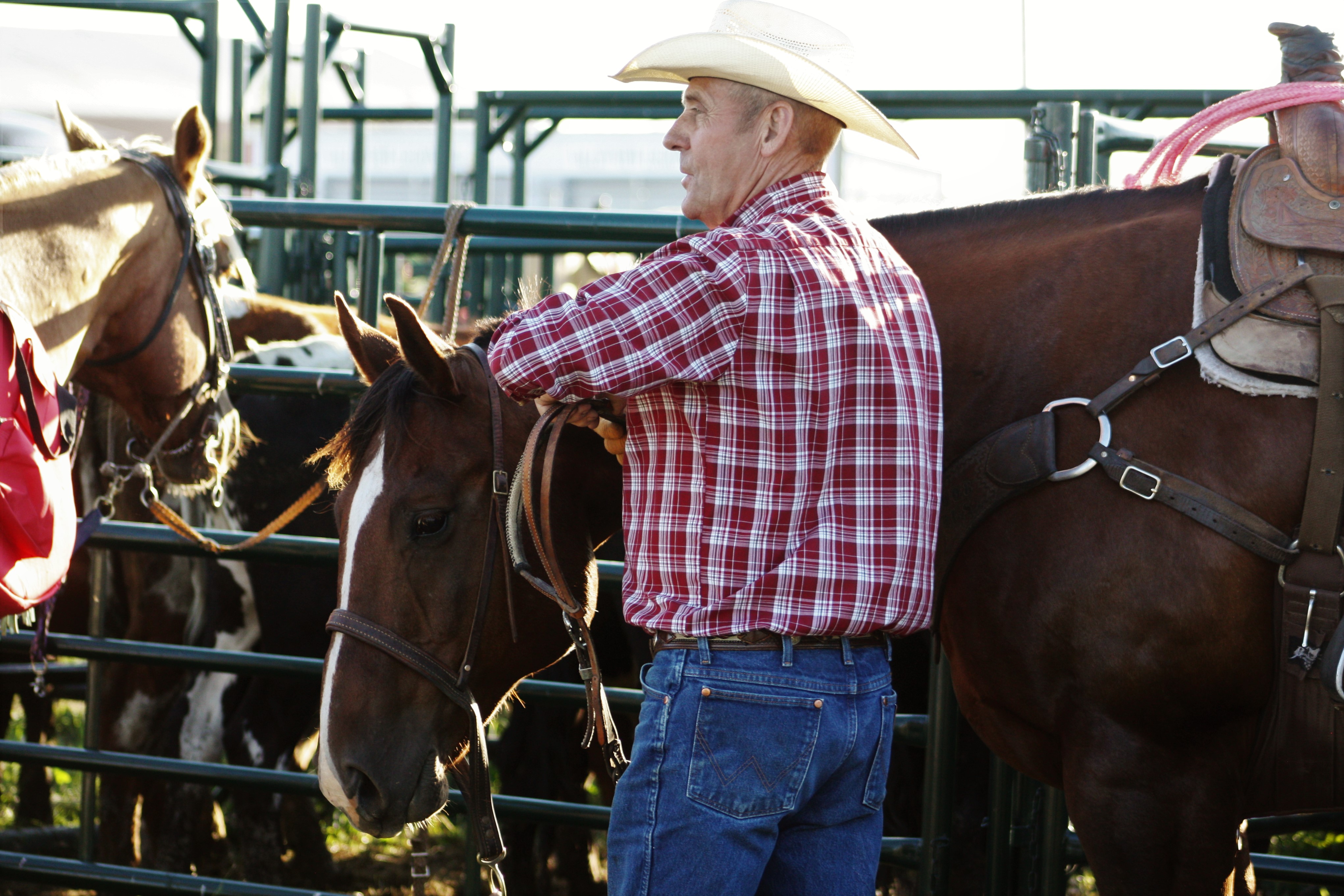 15-9 Private Booking237:30-8:30 Private Booking456785-9 Private Booking9107:30-8:30 Private Booking11121314155-9 Private Booking167:30-8:30 Private Booking17Ag. Meeting 7pm18192021225-9 Private Booking23247:30-8:30 Private Booking25262728295-9 Private Booking30October2020Valleyview & Districts Agricultural Society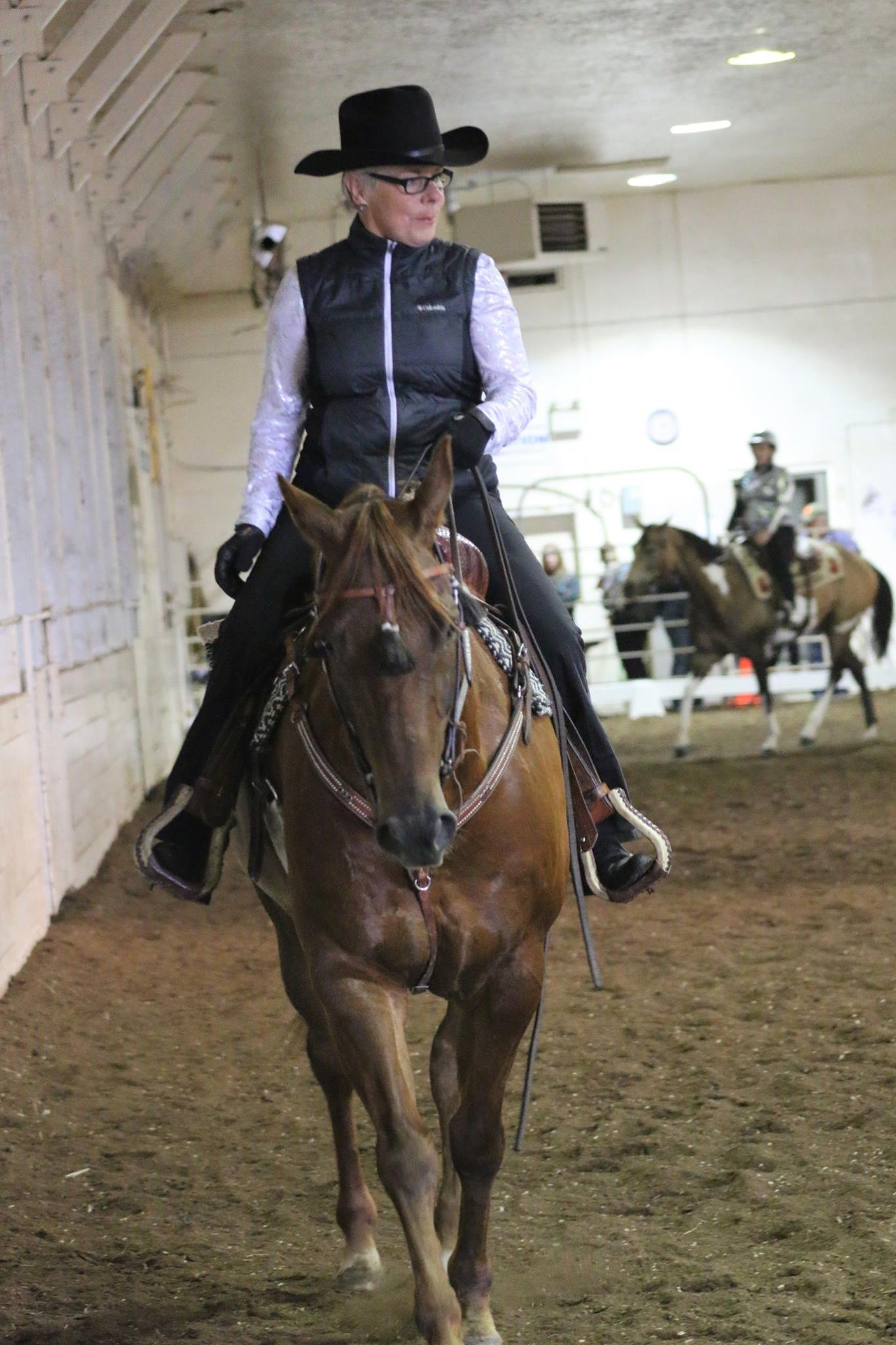 12345678910111213141516171819202122232425262728293031November2020Valleyview & Districts Agricultural Society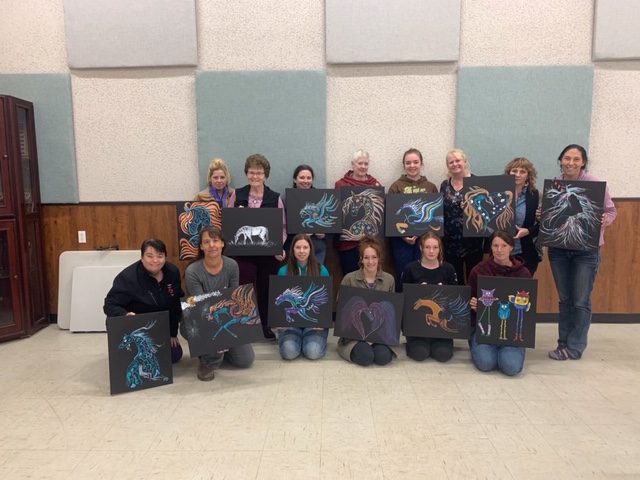 123456789101112131415161718192021222324252627282930December2020Valleyview & Districts Agricultural Society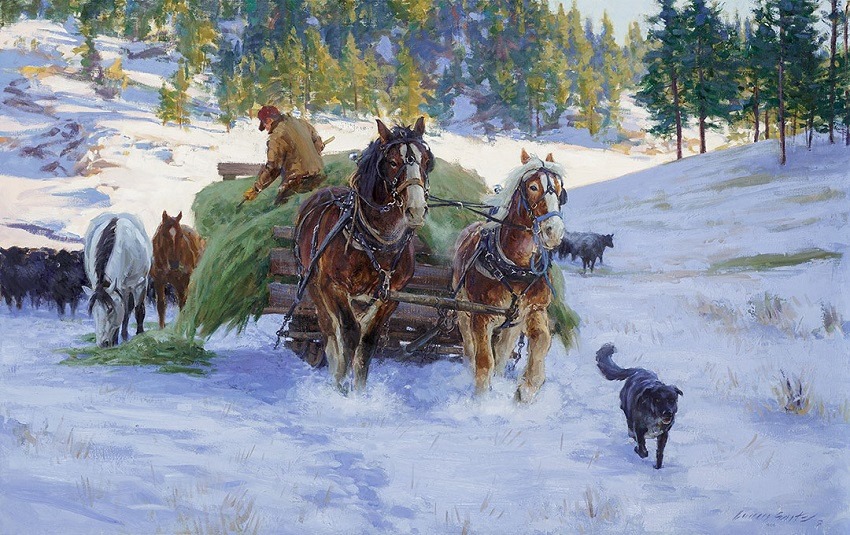 12345678910111213141516171819202122232425262728293031